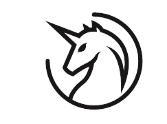 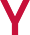 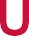 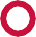 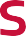 Перед началом работы внимательно изучите инструкции. Сохраните руководство для дальнейшего использования.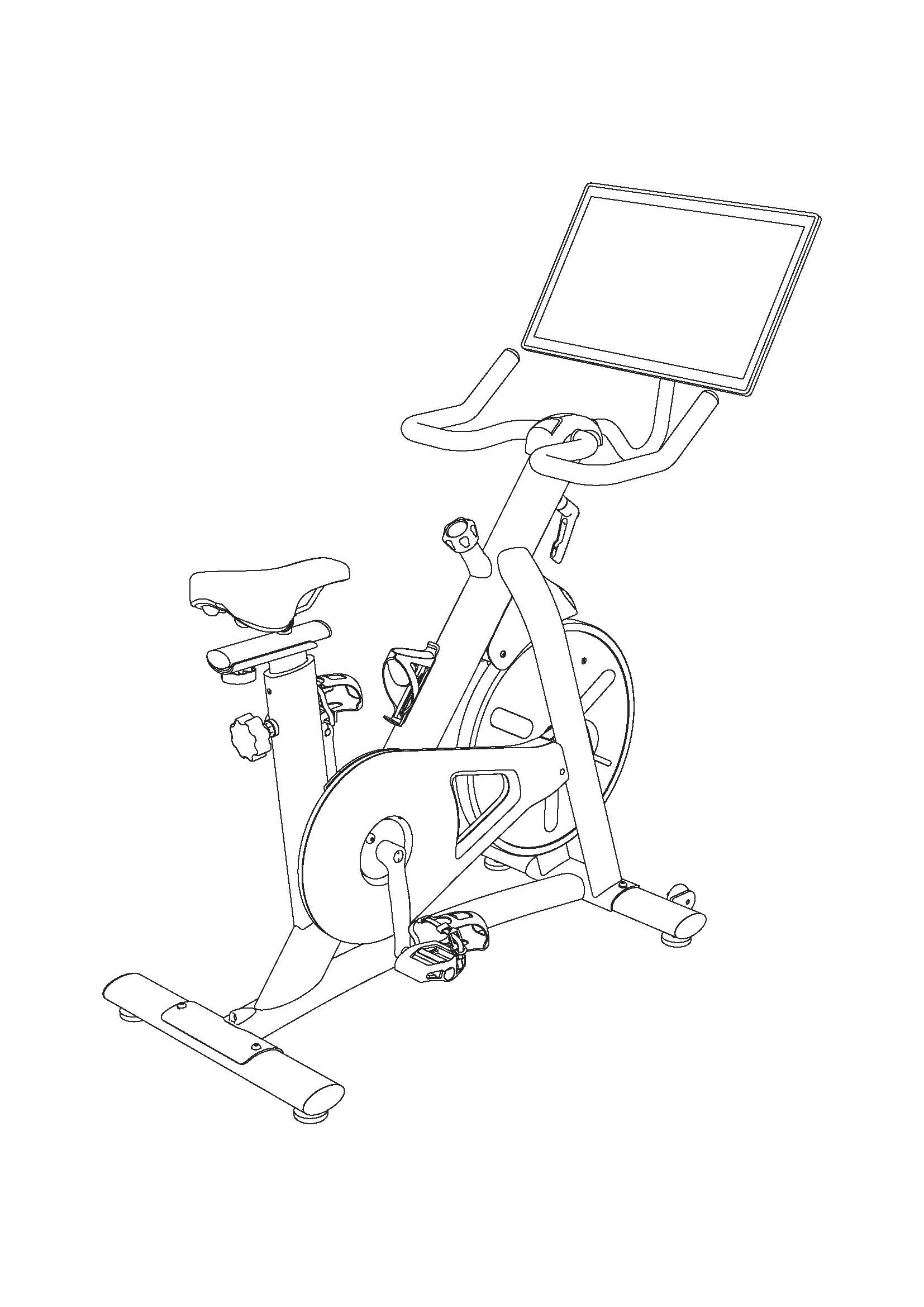 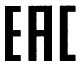        ВЕЛОТРЕНАЖЁР      	Руководство пользователя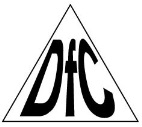 ВЕЛОТРЕНАЖЁР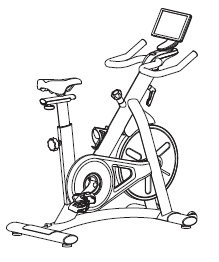 Характеристики:Инструкции по безопасности	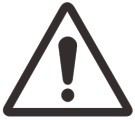 Перед началом занятий убедитесь, что сиденье тренажёра надежно закреплено и не будет смещаться во время выполнения упражнений.Тренажёр предназначен для пользователей старше 16 лет. Не подпускайте к тренажёру детей и домашних животных.Не допускайте попадания посторонних предметов в отверстия тренажёра.Не превышайте допустимый вес пользователя.Дождитесь, пока маховик и педали остановятся, чтобы слезть с тренажёра. В противном случае, есть риск получения травм из-за отказа органов управления.Если во время занятий на тренажёре вы почувствовали дискомфорт, такой как головокружение, боль в груди или затруднённое дыхание, прекратите тренировку и осторожно сойдите с тренажёра. Прежде чем возобновлять тренировки, обратитесь за консультацией к врачу.Никогда не крутите педали вручную и не прикасайтесь к вращающимся механическим частям; в противном случае можно получить травму. Соблюдайте водный режим. Во время занятий пейте воду тогда, когда вам нужно.Используйте тренажёр только согласно данной инструкции. Хорошо разогрейтесь перед тренировкой. Тренировки высокой интенсивности допускаются ТОЛЬКО с разрешения лечащего врача! Обратись к врачу, чтобы определить свой уровень физической подготовки и получить от него справки и рекомендации по занятиям. Перед тем, как приступить к высокоинтенсивным коротким спринтам, обратите внимание на положение тела и осанку и обязательно выбирайте программу с ручным регулированием скорости. Для занятий на тренажёре наденьте соответствующую спортивную одежду и обувь. Затяните ремешки на педалях, чтобы избежать их провисания и запутывания.Не занимайтесь на тренажёре босиком или в непредназначенной для этого обуви.Использование тренажёра не по назначению, а также превышение допустимой нагрузки может стать причиной травм.Перед каждым использованием проверяйте тренажёр на предмет исправности деталей и надёжности крепежей.Не вносите самостоятельные изменения в тренажёр и не используйте неоригинальные запасные части. Во избежание повреждений вскрытие корпуса должно производиться специализированными специалистами.При беременности, высоком кровяном давлении, сердечных заболеваниях и ограниченной подвижности занятия на тренажёре допустимы только с разрешения врачей.При обнаружении какой-либо поломки немедленно прекратите занятия на тренажёре.Тренажёр не предусмотрен для использования в реабилитационных целях.Размещайте тренажёр на ровной и чистой поверхности.Регулярно проводите техническое обслуживание тренажёра.Не храните тренажёр во влажном помещении. Данное изделие не предусмотрено для использования на открытом воздухе.Спецификация	ШАГ 1: Проверьте, чтобы все детали тренажёра были в наличии.Для облегчения сборки некоторые детали из списка уже заранее приготовлены и закреплены на тренажёре.Пошаговая сборка	ШАГ 2: Установка опорных ножекВыньте шестигранник 6# (А) из упаковки.Удалите из передней ② и задней ③ опорных ножек крепёж –выкрутите винты M8×45 при помощи шестигранника 6# (A) и снимите шайбы.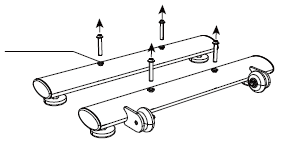 ШайбаРасположите опорные ножки на рабочей поверхности и установите поверх ножек корпус тренажёра – таким образом, чтобы отверстия на передней ② и задней ③ ножках совпадали с отверстиями на корпусе ①. Затем установите в отверстия шайбы и винты M8×45, как показано на рисунке ниже, и в завершение шага закрутите винты при помощи шестигранника 6# (A).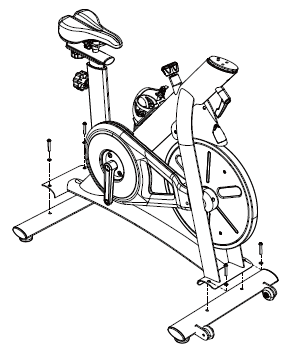 Пошаговая сборка	ШАГ 3: Установка поручня Выньте из упаковки два комплекта крепежей – винты M8 × 45 ⑧ и шайбы ⑨.Установите поручень ⑤ поверх стойки, совместите отверстия на деталях и затем зафиксируйте конструкцию при помощи заранее подготовленных винтов и шайб.Плотно закрутите винты при помощи шестигранника 6# (A).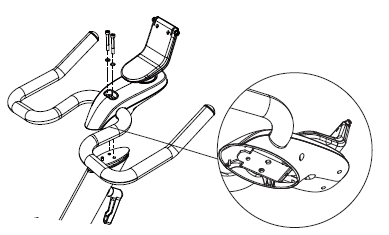 Установите декоративную крышку ⑩ в поручень ⑤, как показано на рисунке ниже.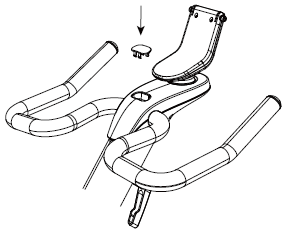 Пошаговая сборка	ШАГ 4: Установка дисплеяВыньте из упаковки шестигранник 5# (Б).Удалите из поручня ⑤ крепёж – выкрутите винты M6 × 16 при помощи шестигранника и снимите шайбы. 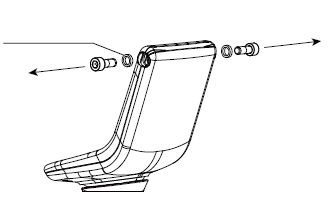 Установите дисплей ⑥ на поручень ⑤, как показано на рисунке ниже, вручную установите в отверстия винты (с шайбами) и затем при помощи шестигранника 5# (Б) плотно закрутите винты.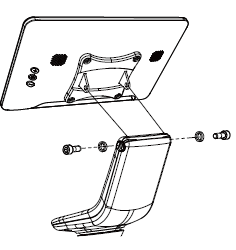 Пошаговая сборка	ШАГ 5: Установка педалейВозьмите педали ④.Определите, какая из педалей будет крепиться к правой стороне тренажёра, а какая к левой (правая и левая педали отличаются).Закрутите левую педаль ④ в левый кривошип при помощи гаечного ключа (В) в направлении, указанном стрелкой (см. рисунок ниже).Затем аналогичным образом закрутите правую педаль ④ в направлении, указанном стрелкой (см. рисунок ниже).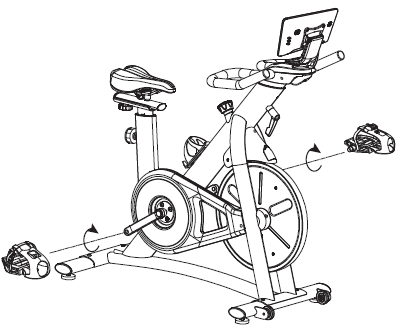 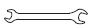 Гаечный ключ (Г)                                                                                                         Левая педальПравая педальСоветы по безопасности: 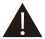 Крутить педали в обратном направлении не рекомендуется – это может привести к ослаблению крепежей. Для поддержания должного уровня безопасности регулярно проверяйте, чтобы педали были надёжно закреплены.Тренажёр в собранном виде (для справки, зависит от модели)	Советы по безопасности: Перед использованием тренажёра отрегулируйте его составные элементы в соответствии с параметрами вашего тела.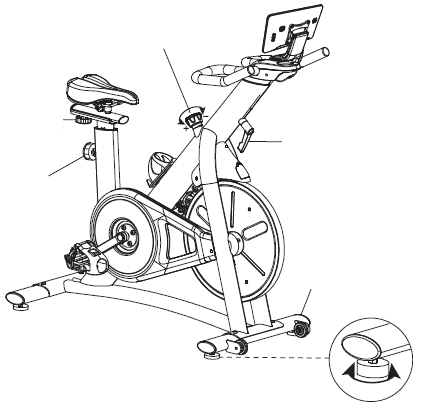 Важная информация: В руководстве содержится информация, актуальная на момент печати документа. В связи с постоянным совершенствованием аппаратного и программного обеспечения, а также оптимизации конструкции, приобретённая модель тренажёра может отличаться от представленной в руководстве. Допустимы несоответствия внешнего вида изделия, цвета или интерфейса.Активация изделия	1. Включение:Подключите адаптер питания ⑦ в разъём, расположенный в задней части корпуса тренажёра. Используйте стандартный адаптер питания ⑦. Замена адаптера питания ⑦ без разрешения может привести к серьёзным последствиям. 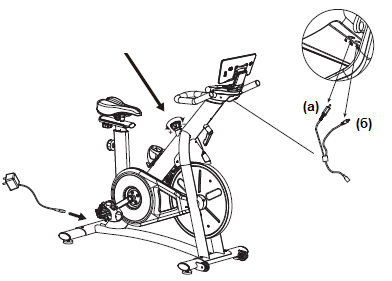 2. Регистрация в приложении:1. Подключение к беспроводной сети: включите планшет, откройте приложение YESOUL, нажмите на значок беспроводной сети и настройте подключение. 2. Регистрация нового пользователя: в главном меню приложения нажмите «У меня еще нет учетной записи» и затем «Перейти к регистрации». Подтвердите адрес электронной почты и завершите регистрацию, используя инструкции (поскольку программное обеспечение постоянно оптимизируется, для получения подробной информации обратитесь к актуальной версии приложения).3. Получение доступа к программам:Для того, чтобы получить доступ к бесплатным видео-программам, зарегистрируйтесь в приложении YESOUL и активируйте профиль.Регулировка тренажёра	Регулировка высоты стойки:Возьмитесь одной рукой за регулировочную рукоятку и потяните её в направлении, указанном на рисунке ниже, тем самым ослабив крепление. Другой рукой возьмитесь за стойку и установите её в требуемое положение. Затем отпустите рукоятку, вернув её в исходное положение. При необходимости подвигайте стойку вверх и вниз, пока не услышите щелчок, означающий, что рукоятка попала в отверстие стойки, и конструкция зафиксирована. После этого надёжно затяните рукоятку.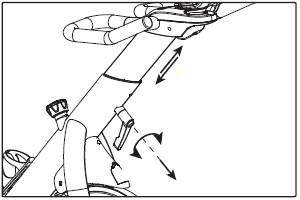 Регулировка высоты сиденья:Возьмитесь одной рукой за регулировочную рукоятку и потяните её в направлении, указанном на рисунке ниже, тем самым ослабив крепление. Другой рукой возьмитесь за держатель сиденья и установите его в требуемое положение. Затем отпустите рукоятку, вернув её в исходное положение. При необходимости подвигайте держатель вверх и вниз, пока не услышите щелчок, означающий, что рукоятка попала в отверстие держателя, и конструкция зафиксирована. После этого надёжно затяните рукоятку.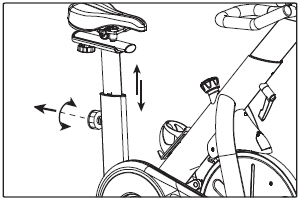 Регулировка тренажёра	Регулировка положения сиденья:Ослабьте регулировочную рукоятку под сиденьем, переведите сиденье в требуемое положение и затем зафиксируйте конструкцию, надёжно затянув рукоятку.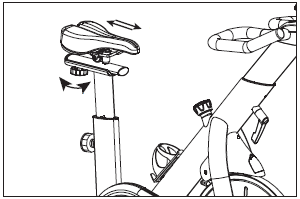 Регулировка положения корпуса:В основании опорных ножек установлены регулировочные опоры. Отрегулируйте каждую из опор таким образом, чтобы тренажёр был устойчив и не шатался во время использования.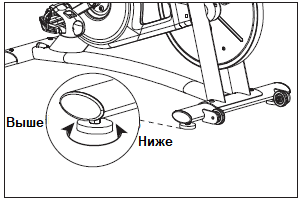 Определение правильного положения тела	Регулировка положения сиденьяВысота сиденья.Встаньте прямо с одной стороны сиденья и отрегулируйте сиденье по высоте бедра (рис. 1). Затем сядьте на сиденье и начните крутить педали до тех пор, пока они не остановятся в положении «6 часов», если в этом положении нога полностью вытянута, значит, сиденье отрегулировано правильно (рис. 2). 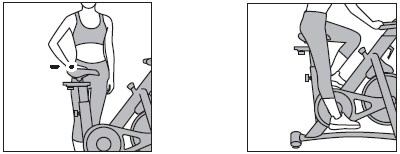 (Рис. 1)	                                                 (Рис. 2)Горизонтальное положение сиденья.Установите правую ногу в зажим педали и начните крутить педали до тех пор, пока правая педаль не остановятся в положении «3 часа», а передняя часть коленного сустава не окажется точно над педалью – это говорит о том, что сиденье отрегулировано правильно (Рис. 3).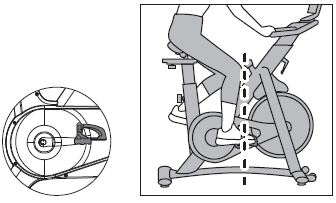 Положение «3 часа»: в этом положении правый кривошип располагается параллельно полу.                                                                                                       (Рис. 3)Определение правильного положения тела	2. Регулировка высоты поручняПоложение поручня можно отрегулировать в зависимости от высоты пользователя и уровня его физической подготовки.Рекомендации: Для новичков поручень лучше установить выше                  сиденья (Рис. 1), а для опытных пользователей поручень может быть установлен на одном уровне с сиденьем или ниже (Рис. 2).Пользователи, подверженные растяжению поясницы и поясничному спондилезу, могут заниматься на тренажёре только с разрешения врача, и в этом случае поручень необходимо установить в высокое положение, чтобы не перегружать поясницу.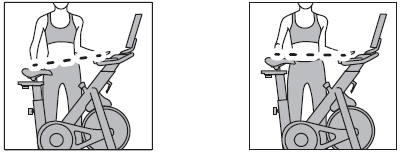                             (Рис. 1)	                            (Рис. 2)3. Положение рук на поручнеПоручень тренажёра условно разделён                         на несколько зон (см. рисунок), во время              занятий тренер подскажет подходящее вам положение рук.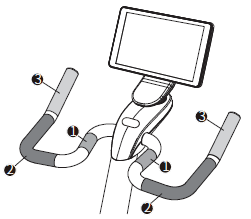 Положение рук №1Положение рук №2Положение рук №3	Изображение дисплея	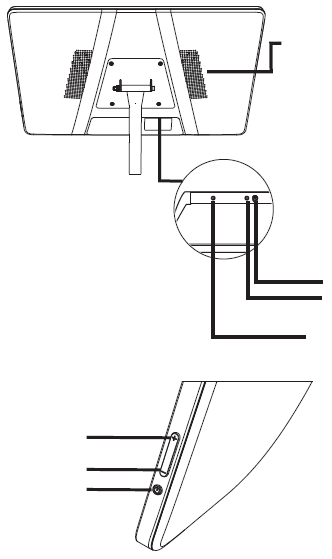 Техническое обслуживание тренажёра	Общие рекомендации:Храните тренажёр в сухом и хорошо проветриваемом помещении. При длительном простое тренажёра его необходимо накрыть, чтобы избежать загрязнение корпуса. Уход за корпусом тренажёра: Протирайте корпус тренажёра после каждого использования, убирая остатки пота. Не используйте для чистки влажную тряпку, во избежание появления ржавчины.Осмотр и регулировка ремня: Регулярно выполняйте проверку на предмет смещения ремня или его повреждения, при необходимости регулируйте положение ремня или замените его на новый. Прочищайте желоб ремня, чтобы ремень не выскакивал из желоба во время работы тренажёра.Проверка крепежей: Проверяйте крепежи тренажёра на предмет их ослабления и следите за тем, чтобы все винты располагались на своих местах. При необходимости затяните крепёж, в случае отсутствия какого-либо крепежа, замените его на новый.Проверка регулятора сопротивления:Регулярно проверяйте, чтобы регулятор сопротивления был надёжно закреплён. Следите за тем, чтобы сопротивление тренажёра было разумным, при необходимости выполните калибровку. Осмотр педалей и кривошипов:Регулярно проверяйте надёжность крепления педалей и кривошипов, при необходимости затяните крепежи. Проверка сиденья:Регулярно проверяйте, надёжно ли закреплено сиденье, при ослаблении крепежей затяните их. Следите за тем, чтобы сиденье оставалось сухим, при необходимости протирайте его сухой хлопчатой тканью.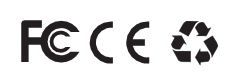 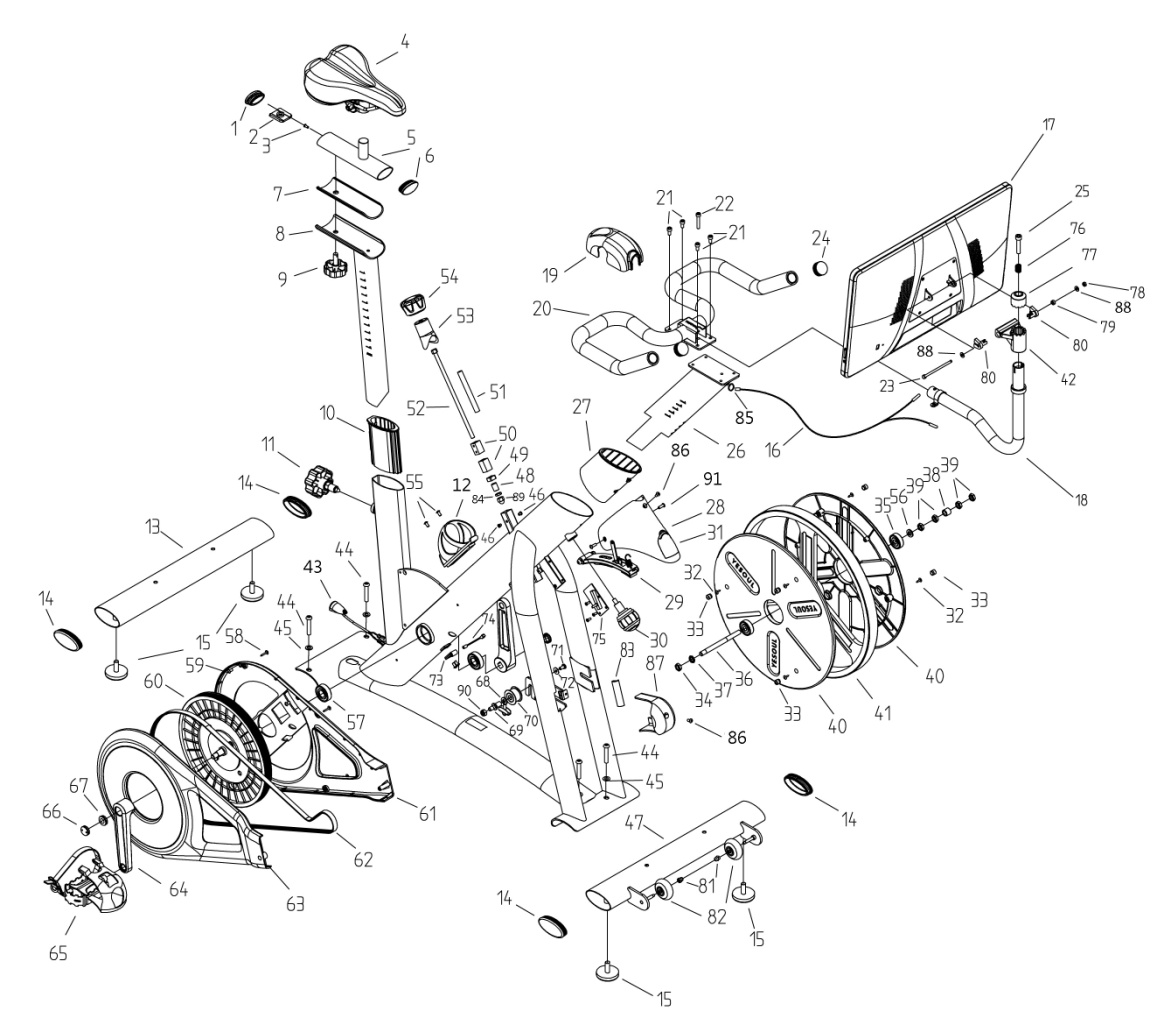 АртикулЦветСерия (тип)МодельBS3-B-21,5Черн.BYesoulBS3-W-21,5БелыйBYesoulДиагональ экрана21.5 дюймов (1920*1080 пикс.)Программное обеспечениеAndroidСистема торможенияСистема магнитного сопротивленияТип приводаРемённый приводИсточник питанияАдаптер питания 12ВДопустимый рост пользователя150~195 смМаксимально допустимый вес пользователя130 кгГабариты тренажёра (Д х Ш х В)1010мм × 510мм × 1165ммСоставные части тренажёра№НаименованиеКол-воИзображениеСоставные части тренажёра①Корпус1Составные части тренажёра②Передняя ножка1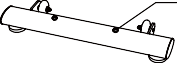 2 комплекта (винт М8х45/шайба)Составные части тренажёра③Задняя ножка1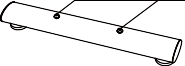 2 комплекта (винт М8х45/шайба)Составные части тренажёра④Комплект педалей (левая/правая педаль)1(лев)  (прав)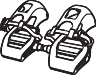 Составные части тренажёра⑤Поручень12 комплекта (винт М6х16/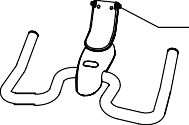 шайба)Составные части тренажёра⑥21,5-дюймовый дисплей1Составные части тренажёра⑦Адаптер питания 12В1Составные части тренажёра№НаименованиеКол-воИзображениеСоставные части тренажёра⑧Винт с цилиндрической головкой и внутренним шестигранником M8 × 452Составные части тренажёра⑨Шайба2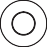 Составные части тренажёра⑩Декоративная крышка1Инструменты для сборки№НаименованиеКол-воИзображениеИнструменты для сборкиAШестигранник, 6#1Инструменты для сборкиБШестигранник, 5#1Инструменты для сборкиВГаечный ключ1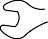 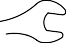 Спецификация'Спецификация'Спецификация'№НаименованиеКол-во1Боковая заглушка опоры сиденья12Скользящая пластина13Винт с крестообразным шлицем M4*1014Сиденье15Опора сиденья16Боковая заглушка опоры сиденья17Кронштейн18Стойка (сиденья)19Регулировочная ручка (для стойки сиденья)110Пластиковая втулка (для стойки сиденья)111Пружинная ручка (для регулировки высоты сиденья)112Держатель бутылки113Задний стабилизатор114Боковая заглушка стабилизатора415Регулировочная ножка416Кабель для разветвления линии питания117Дисплей 21.5"118Опорная трубка консоли119Пластиковая крышка поручня120Поручень121Винт с полукруглой головкой и внутренним шестигранником M6*12422Винт с полукруглой головкой и внутренним шестигранником M6*35123Винт с полукруглой головкой и внутренним шестигранником M5*90124Заглушка поручня225Винт с полукруглой головкой и внутренним шестигранником M8*40126Регулируемая стойка поручня127Пластиковая втулка (для поручня)128Пластиковая декоративная крышка А129Кронштейн тормозного рычага130Пружинная ручка (для регулировки высоты поручня)131Пластиковая декоративная крышка Б132Саморез с крестообразным шлицем ST4.2*13433Резиновый колпачок434Контргайка M10135Подшипник 6300136Полуось маховика137Шестигранная гайка низкая M10138Втулка139Шестигранная гайка низкая M10240Защитная крышка маховика241Маховик142Соединительный элемент143Кабель питания144Винт с полукруглой головкой и внутренним шестигранником M8*45445Шайба M8446Винт с полукруглой головкой и крестообразным шлицем M5*6247Передний стабилизатор148Втулка тормозного рычага149Квадратная гайка M8150Пластиковая квадратная гайка251Защитная втулка152Тормозной рычаг153Корпус тормозного рычага154Наконечник тормозного рычага155Винт с потайной голокой и крестообразным шлицем 4.2*16 (острый наконечник)256Резиновое уплотнительное кольцо157Подшипник 6004158Винт с полукруглой головкой и крестообразным шлицем 4.2*13459Винт с полукруглой головкой и крестообразным шлицем 5*15260Передаточное колесо161Боковая крышка колеса (внутренняя)162Поликлиновый ремень163Боковая крышка колеса (наружная)164Кривошип (левый/правый)165Педаль (левая/правая)166Крышка кривошипа267Фланцевая гайка M10*125268Изогнутый П-образный кронштейн169Вал170Шкив171Шестигранный болт M6*12172Шайба M6173Датчик Холла174Кабель датчика175Панель управления176Нажимная пружина177Верхняя соединительная втулка178Контргайка M5179Шайба увеличенная180Гайка281Колпачковая гайка M6282Транспортировочный ролик283Боковая крышка184Шестигранная гайка низкая M8185Резиновое уплотнительное кольцо186Винт с полукруглой головкой и крестообразным шлицем M5*10187Боковая крышка188Пружинная шайба M5289Колпачковая гайка M8190Контргайка M6191Винт с полукруглой головкой и крестообразным шлицем M5*152КорпусТехнические характеристики монитораТехнические характеристики монитораТехнические характеристики монитораЦПЧетырёхъядерный процессор Allwinner A133 Cortex-A53 1.6ГГц 28нм, декодер 4K H265Четырёхъядерный процессор Allwinner A133 Cortex-A53 1.6ГГц 28нм, декодер 4K H265ГПGE8300GE8300МультимедиаДекодер: 4K 30к/с H265/H264, 1080P 60к/с H265/H264Декодер: 4K 30к/с H265/H264, 1080P 60к/с H265/H264Операционная системаAndroid 11Android 11ПамятьLPDDR4 2ГбПЗУEMMC 8ГбEMMC 8ГбДисплейТип дисплеяЖК-дисплей с сенсорной панельюДисплейРазмер экрана21.5' ДисплейИнтерфейс1920*1080, двойной интерфейс LVDSДисплейТип тачскринаЁмкостныйАудиоДинамик8 Ом, 2Вт (2 шт.)АудиоПодключение наушниковДаБесправодная сетьWI-FIС режимами работы 802.11 a/b/g/n/ac Бесправодная сетьBluetoothВерсия 4.0 ДатчикG-сенсорВ комплект не входит, приобретается дополнительноУстройства ввода/выводаMicroUSBС поддержкой функции OTGУстройства ввода/выводаАудиоразъёмДля наушников 3.5ммУстройства ввода/выводаРазъём питания постоянного токаВходное напряжение 12ВУстройства ввода/выводаУАПП1Устройства ввода/выводаКнопки1*вкл/выкл, 2* громкостьЗарядБлок питания12В 1.5AДержательVESA 75*75ммГабариты248x165x295ммАксессуары